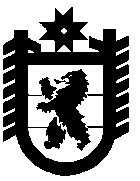 Республика Карелия Совет  Эссойльского сельского  поселения    XXVIII сессия III созываРЕШЕНИЕот 25 декабря .                                                                                           № 37  п. ЭссойлаСовет Эссойльского сельского поселенияРЕШИЛ:Внести в решение ХVI сессии Совета Эссойльского сельского поселения III созыва от 23 декабря 2014 года № 39 «О бюджете Эссойльского сельского поселения на 2015 год» следующие изменения и дополнения:1. Статью 1 изложить в новой редакции:«Статья 1. Основные характеристики бюджета Эссойльского сельского поселения 1. Утвердить основные характеристики бюджета Эссойльского сельского поселения на 2015 год:1) прогнозируемый общий объем доходов бюджета Эссойльского сельского поселения в сумме 23671,3 тыс. рублей, в том числе объем безвозмездных поступлений в сумме 13205,4 тыс. рублей, из них объем получаемых межбюджетных трансфертов в сумме   13060,1 тыс. рублей;2) общий объем расходов бюджета Эссойльского сельского поселения в сумме  25095,4 тыс. руб.;3) дефицит бюджета Эссойльского сельского поселения в сумме 1424,1 тыс.руб.2. Приложение № 4 «Ведомственная структура расходов бюджета Эссойльского сельского поселения на 2015 год» изложить в новой редакции (прилагается).3. Приложение №5 «Распределение бюджетных ассигнований по разделам, подразделам, целевым статьям и видам расходов классификации расходов бюджетов  на 2015 год» изложить в новой редакции  (прилагается).4.Утвердить источники дефицита бюджета Эссойльского сельского поселения на 2015 год.  5. Настоящее решение вступает в силу с момента подписания.Председатель Совета Эссойльскогосельского поселения                                                                       М.И.ПолеваяГлава Эссойльского сельского поселения                                                                       А.И.ОрехановРазослать: дело-1, бухгалтерия-1, ФО-1, ОФК-1, для обнародования-3.Финансовый орган Пряжинского национального муниципального районаФинансовый орган Пряжинского национального муниципального районаФинансовый орган Пряжинского национального муниципального районаФинансовый орган Пряжинского национального муниципального районаФинансовый орган Пряжинского национального муниципального районаФинансовый орган Пряжинского национального муниципального районаФинансовый орган Пряжинского национального муниципального районаФинансовый орган Пряжинского национального муниципального районаФинансовый орган Пряжинского национального муниципального районаФинансовый орган Пряжинского национального муниципального районаФинансовый орган Пряжинского национального муниципального районаФинансовый орган Пряжинского национального муниципального районаПриложение  № 4Приложение  № 4Приложение  № 4Приложение  № 4Приложение  № 4Приложение  № 4к решению XXVIII сессии Совета Эссойльскогок решению XXVIII сессии Совета Эссойльскогок решению XXVIII сессии Совета Эссойльскогок решению XXVIII сессии Совета Эссойльскогок решению XXVIII сессии Совета Эссойльскогосельского поселения III созыва от 25.12.2015г.сельского поселения III созыва от 25.12.2015г.сельского поселения III созыва от 25.12.2015г.сельского поселения III созыва от 25.12.2015г.сельского поселения III созыва от 25.12.2015г.№37 "О внесении изменений в решение Совета№37 "О внесении изменений в решение Совета№37 "О внесении изменений в решение Совета№37 "О внесении изменений в решение Совета№37 "О внесении изменений в решение СоветаЭссойльского сельского поселения от Эссойльского сельского поселения от Эссойльского сельского поселения от Эссойльского сельского поселения от Эссойльского сельского поселения от 23.12.2014 года №39 "О бюджете Эссойльского 23.12.2014 года №39 "О бюджете Эссойльского 23.12.2014 года №39 "О бюджете Эссойльского 23.12.2014 года №39 "О бюджете Эссойльского 23.12.2014 года №39 "О бюджете Эссойльского сельского поселения на 2015 год"сельского поселения на 2015 год"сельского поселения на 2015 год"сельского поселения на 2015 год"сельского поселения на 2015 год"Ведомственная структура расходовбюджета Эссойльского Ведомственная структура расходовбюджета Эссойльского Ведомственная структура расходовбюджета Эссойльского Ведомственная структура расходовбюджета Эссойльского Ведомственная структура расходовбюджета Эссойльского Ведомственная структура расходовбюджета Эссойльского Ведомственная структура расходовбюджета Эссойльского сельского поселения на 2015 год.сельского поселения на 2015 год.сельского поселения на 2015 год.сельского поселения на 2015 год.сельского поселения на 2015 год.сельского поселения на 2015 год.сельского поселения на 2015 год.ФКРПППКЦСРКВРЭКРЗа год2345611Общегосударственные вопросы01004 139,9Функционирование высшего должностного лица субъекта Российской Федерации и муниципального образования0102794,1Администрация Эссойльского сельского поселения0102726794,1Глава муниципального образования01027260020300794,1Фонд оплаты труда государственных (муниципальных) органов и взносы по обязательному социальному страхованию01027260020300121794,1Функционирование Правительства Российской Федерации, высших исполнительных органов государственной власти субъектов Российской Федерации, местных администраций01042 721,1Администрация Эссойльского сельского поселения01047262 721,1Выполнение функции органами местного самоуправления010472600209002 719,1Фонд оплаты труда государственных (муниципальных) органов и взносы по обязательному социальному страхованию010472600209001211 505,0Иные выплаты персоналу государственных (муниципальных) органов, за исключением фонда оплаты труда0104726002090012232,1Закупка товаров, работ, услуг в сфере информационно-коммуникационных технологий01047260020900242231,9Прочая закупка товаров, работ и услуг для обеспечения государственных (муниципальных) нужд01047260020900244922,1Уплата налога на имущество организаций и земельного налога0104726002090085128,0Осуществление государственных полномочий РК по созданию и обеспечению деятельности административных коммиссий и определению перечня должностных лиц, уполномоченных составлять протоколы об администртивных правонарушениях, в рамках непрограммного направления деятельности010472630042142,0Прочая закупка товаров, работ и услуг для обеспечения государственных (муниципальных) нужд010472630042142442,0Другие общегосударственные вопросы0113624,7Администрация Эссойльского сельского поселения0113726624,7Реализация государственных функций, связанных с общегосударственным управлением01137260050100595,7Закупка товаров, работ, услуг в сфере информационно-коммуникационных технологий0113726005010024220,0Прочая закупка товаров, работ и услуг для обеспечения государственных (муниципальных) нужд01137260050100244477,5Уплата налога на имущество организаций и земельного налога011372600501008510,5Уплата прочих налогов, сборов0113726005010085297,7Осуществление мероприятий по обеспечению безопасности людей на водных объектах, охране их жизни и здоровья.0113726016000229,0Прочая закупка товаров, работ и услуг для обеспечения государственных (муниципальных) нужд0113726016000224429,0Национальная оборона0200194,1Мобилизационная и вневойсковая подготовка0203194,1Администрация Эссойльского сельского поселения0203726194,1Осуществление передаваемых полномочий РФ по первичному воинскому учету на трииториях, где отсутствуют военные комиссариаты в рамках непрограммного направления деятельности02037263005118194,1Фонд оплаты труда государственных (муниципальных) органов и взносы по обязательному социальному страхованию02037263005118121192,5Прочая закупка товаров, работ и услуг для обеспечения государственных (муниципальных) нужд020372630051182441,6Национальная экономика04006 409,0Дорожное хозяйство (дорожные фонды)04096 409,0Администрация Эссойльского сельского поселения04097266 409,0Содержание и ремонт дорог в рамках подпрограммы "Развитие дорожного хозяйства РК на период до 2015 года" государственной программы РК "Развитие транспортной системы в РК на 2014-2020 годы (Субсидии)040972611170523 810,0Прочая закупка товаров, работ и услуг для обеспечения государственных (муниципальных) нужд040972611170522443 810,0Строительство, модернизация, ремонт и содержание автомобильных дорог общего пользования, в том числе дорог в поселениях (за исключением автомобильных дорог федерального значения)040972631502012 599,0Прочая закупка товаров, работ и услуг для обеспечения государственных (муниципальных) нужд040972631502012442 599,0Жилищно-коммунальное хозяйство05006 720,6Жилищное хозяйство05014 751,2Администрация Эссойльского сельского поселения05017264 751,2Субсидии на обеспечение мероприятий по переселению граждан из аварийного жилищного фонда в рамках гос. программы РК "Обеспечение доступным и комфортным жильем и жилищно-коммунальными услугами" на 2014-2020 годы (СРЕДСТВА ФСРЖКХ)05017260519502824,4Бюджетные инвестиции на приобретение объектов недвижимого имущества в государственную (муниципальную) собственность05017260519502412824,4Субсидии на обеспечение мероприятий по переселению граждан из аварийного жилищного фонда в рамках гос. программы РК "Обеспечение доступным и комфортным жильем и жилищно-коммунальными услугами" на 2014-2020 годы (Средства РК)05017260519602651,7Бюджетные инвестиции на приобретение объектов недвижимого имущества в государственную (муниципальную) собственность05017260519602412651,7Софинансирование расходов по переселению граждан из аварийного жилищного фонда050172610196033 275,1Бюджетные инвестиции на приобретение объектов недвижимого имущества в государственную (муниципальную) собственность05017261019603412662,7Бюджетные инвестиции в объекты капитального строительства государственной (муниципальной) собственности050172610196034142 612,4Коммунальное хозяйство050251,60Администрация Эссойльского сельского поселения050272651,60Выполнение функции в рамках реализации полномочия   по организации электро,тепло, газо и водоснабжения, водоотведения и снабжения топливом.0502726016000151,60Прочая закупка товаров, работ и услуг для обеспечения государственных (муниципальных) нужд0502726016000124451,60Благоустройство05031 917,8Администрация Эссойльского сельского поселения05037261 917,8Уличное освещение05037266000100565,0Прочая закупка товаров, работ и услуг для обеспечения государственных (муниципальных) нужд05037266000100244565,0Организация и содержание мест захоронения0503726600040010,0Прочая закупка товаров, работ и услуг для обеспечения государственных (муниципальных) нужд0503726600040024410,0Прочие мероприятия по благоустройству городских округов и поселений050372660005001 342,9Прочая закупка товаров, работ и услуг для обеспечения государственных (муниципальных) нужд050372660005002441 342,9КУЛЬТУРА, КИНЕМАТОГРАФИЯ08006 282,8Культура08015 033,8Администрация Эссойльского сельского поселения08017265 033,8Дворцы и дома культуры,другие учреждения культуры080172600319005 033,8Фонд оплаты труда казенных учреждений и взносы по обязательному социальному страхованию080172600319001113 628,7Иные выплаты персоналу казенных учреждений, за исключением фонда оплаты труда0801726003190011221,4Закупка товаров, работ, услуг в сфере информационно-коммуникационных технологий0801726003190024286,4Прочая закупка товаров, работ и услуг для обеспечения государственных (муниципальных) нужд080172600319002441 292,0Уплата налога на имущество организаций и земельного налога080172600319008511,4Уплата прочих налогов, сборов080172600319008523,9Другие вопросы в области культуры, кинематографии08041 249,0Администрация Эссойльского сельского поселения08047261 249,0Централизованные бухгалтерии080472600331001 249,0Фонд оплаты труда казенных учреждений и взносы по обязательному социальному страхованию08047260033100111754,2Закупка товаров, работ, услуг в сфере информационно-коммуникационных технологий08047260033100242151,3Прочая закупка товаров, работ и услуг для обеспечения государственных (муниципальных) нужд08047260033100244340,1Уплата прочих налогов, сборов080472600331008523,4Социальная политика1000190,8Пенсионное обеспечение1001190,8Администрация Эссойльского сельского поселения1001726190,8Закон РК "О муниципальной службе в Республике Карелия" 10017265059201190,8Иные пенсии, социальные доплаты к пенсиям10017265059201312190,8ФИЗИЧЕСКАЯ КУЛЬТУРА И СПОРТ11001 057,0Другие вопросы в области физической культуры и спорта11051 057,0Администрация Эссойльского сельского поселения11057261 057,0Софинансирование за счет средств населения на поддержку местных инициатив граждан, проживающих в городских округах, городских и сельских поселениях в РК11057260164314105,0Прочая закупка товаров, работ и услуг для обеспечения государственных (муниципальных) нужд11057260164314244105,0Софинансирование за средств местного бюджета на поддержку местных инициатив граждан, проживающих в сельских поселениях11057260164315102,0Прочая закупка товаров, работ и услуг для обеспечения государственных (муниципальных) нужд11057260164315244102,0Субсидия на поддержку местных инициатив граждан, проживающих в городских округах, городских и сельских поселениях в Республике Карелия11057261544314792,9Прочая закупка товаров, работ и услуг для обеспечения государственных (муниципальных) нужд11057261544314244792,9Физкультурно-оздоровительная работа и спортивные мероприятия1105726512000057,1Прочая закупка товаров, работ и услуг для обеспечения государственных (муниципальных) нужд1105726512000024457,1МЕЖБЮДЖЕТНЫЕ ТРАНСФЕРТЫ ОБЩЕГО ХАРАКТЕРА БЮДЖЕТАМ БЮДЖЕТНОЙ СИСТЕМЫ РОССИЙСКОЙ ФЕДЕРАЦИИ1400101,1Прочие межбюджетные трансферты общего характера1403101,1Администрация Эссойльского сельского поселения1403726101,1Реализация государственных функций, связанных с общегосударственным управлением14037260050100101,1Иные межбюджетные трансферты14037260050100540101,1                                                                                                                             ИТОГО:25 095,4Финансовый орган Пряжинского национального муниципального районаФинансовый орган Пряжинского национального муниципального районаФинансовый орган Пряжинского национального муниципального районаФинансовый орган Пряжинского национального муниципального районаФинансовый орган Пряжинского национального муниципального районаФинансовый орган Пряжинского национального муниципального районаФинансовый орган Пряжинского национального муниципального районаФинансовый орган Пряжинского национального муниципального районаФинансовый орган Пряжинского национального муниципального районаФинансовый орган Пряжинского национального муниципального районаФинансовый орган Пряжинского национального муниципального районаФинансовый орган Пряжинского национального муниципального районаПриложение  № 5Приложение  № 5Приложение  № 5Приложение  № 5Приложение  № 5Приложение  № 5к решению  XXVIII сесии Совета Эссойльского к решению  XXVIII сесии Совета Эссойльского к решению  XXVIII сесии Совета Эссойльского к решению  XXVIII сесии Совета Эссойльского к решению  XXVIII сесии Совета Эссойльского сельского поселения III созыва от 23.12.2014г.сельского поселения III созыва от 23.12.2014г.сельского поселения III созыва от 23.12.2014г.сельского поселения III созыва от 23.12.2014г.сельского поселения III созыва от 23.12.2014г.№39 "О бюджете Эссойльского сельского№39 "О бюджете Эссойльского сельского№39 "О бюджете Эссойльского сельского№39 "О бюджете Эссойльского сельского№39 "О бюджете Эссойльского сельскогопоселения на 2015 год"поселения на 2015 год"поселения на 2015 год"поселения на 2015 год"Распределение бюджетных ассигнований по разделам, подразделам, целевым статьям и Распределение бюджетных ассигнований по разделам, подразделам, целевым статьям и Распределение бюджетных ассигнований по разделам, подразделам, целевым статьям и Распределение бюджетных ассигнований по разделам, подразделам, целевым статьям и Распределение бюджетных ассигнований по разделам, подразделам, целевым статьям и Распределение бюджетных ассигнований по разделам, подразделам, целевым статьям и Распределение бюджетных ассигнований по разделам, подразделам, целевым статьям и группам и подгруппам видов расходов классификации расходов бюджетов на 2015 г.группам и подгруппам видов расходов классификации расходов бюджетов на 2015 г.группам и подгруппам видов расходов классификации расходов бюджетов на 2015 г.группам и подгруппам видов расходов классификации расходов бюджетов на 2015 г.группам и подгруппам видов расходов классификации расходов бюджетов на 2015 г.группам и подгруппам видов расходов классификации расходов бюджетов на 2015 г.группам и подгруппам видов расходов классификации расходов бюджетов на 2015 г.ФКРПППКЦСРКВРЭКРЗа год2345611Общегосударственные вопросы01004 139,9Функционирование высшего должностного лица субъекта Российской Федерации и муниципального образования0102794,1Администрация Эссойльского сельского поселения0102726794,1Глава муниципального образования01027260020300794,1Фонд оплаты труда государственных (муниципальных) органов и взносы по обязательному социальному страхованию01027260020300121794,1Функционирование Правительства Российской Федерации, высших исполнительных органов государственной власти субъектов Российской Федерации, местных администраций01042 721,1Администрация Эссойльского сельского поселения01047262 721,1Выполнение функции органами местного самоуправления010472600209002 719,1Фонд оплаты труда государственных (муниципальных) органов и взносы по обязательному социальному страхованию010472600209001211 505,0Иные выплаты персоналу государственных (муниципальных) органов, за исключением фонда оплаты труда0104726002090012232,1Закупка товаров, работ, услуг в сфере информационно-коммуникационных технологий01047260020900242231,9Прочая закупка товаров, работ и услуг для обеспечения государственных (муниципальных) нужд01047260020900244922,1Уплата налога на имущество организаций и земельного налога0104726002090085128,0Осуществление государственных полномочий РК по созданию и обеспечению деятельности административных коммиссий и определению перечня должностных лиц, уполномоченных составлять протоколы об администртивных правонарушениях, в рамках непрограммного направления деятельности010472630042142,0Прочая закупка товаров, работ и услуг для обеспечения государственных (муниципальных) нужд010472630042142442,0Другие общегосударственные вопросы0113624,7Администрация Эссойльского сельского поселения0113726624,7Реализация государственных функций, связанных с общегосударственным управлением01137260050100595,7Закупка товаров, работ, услуг в сфере информационно-коммуникационных технологий0113726005010024220,0Прочая закупка товаров, работ и услуг для обеспечения государственных (муниципальных) нужд01137260050100244552,5Уплата налога на имущество организаций и земельного налога011372600501008510,5Уплата прочих налогов, сборов0113726005010085297,7Осуществление мероприятий по обеспечению безопасности людей на водных объектах, охране их жизни и здоровья.0113726016000229,0Прочая закупка товаров, работ и услуг для обеспечения государственных (муниципальных) нужд0113726016000224429,0Национальная оборона0200194,1Мобилизационная и вневойсковая подготовка0203194,1Администрация Эссойльского сельского поселения0203726194,1Осуществление передаваемых полномочий РФ по первичному воинскому учету на трииториях, где отсутствуют военные комиссариаты в рамках непрограммного направления деятельности02037263005118194,1Фонд оплаты труда государственных (муниципальных) органов и взносы по обязательному социальному страхованию02037263005118121192,5Прочая закупка товаров, работ и услуг для обеспечения государственных (муниципальных) нужд020372630051182441,6Национальная экономика04006 409,0Дорожное хозяйство (дорожные фонды)04096 409,0Администрация Эссойльского сельского поселения04097266 409,0Содержание и ремонт дорог в рамках подпрограммы "Развитие дорожного хозяйства РК на период до 2015 года" государственной программы РК "Развитие транспортной системы в РК на 2014-2020 годы (Субсидии)040972611170523 810,0Прочая закупка товаров, работ и услуг для обеспечения государственных (муниципальных) нужд040972611170522443 810,0Строительство, модернизация, ремонт и содержание автомобильных дорог общего пользования, в том числе дорог в поселениях (за исключением автомобильных дорог федерального значения)040972631502012 599,0Прочая закупка товаров, работ и услуг для обеспечения государственных (муниципальных) нужд040972631502012442 599,0Жилищно-коммунальное хозяйство05006 720,6Жилищное хозяйство05014 751,2Администрация Эссойльского сельского поселения05017264 751,2Субсидии на обеспечение мероприятий по переселению граждан из аварийного жилищного фонда в рамках гос. программы РК "Обеспечение доступным и комфортным жильем и жилищно-коммунальными услугами" на 2014-2020 годы (СРЕДСТВА ФСРЖКХ)05017260519502824,4Бюджетные инвестиции на приобретение объектов недвижимого имущества в государственную (муниципальную) собственность05017260519502412824,4Субсидии на обеспечение мероприятий по переселению граждан из аварийного жилищного фонда в рамках гос. программы РК "Обеспечение доступным и комфортным жильем и жилищно-коммунальными услугами" на 2014-2020 годы (Средства РК)05017260519602651,7Бюджетные инвестиции на приобретение объектов недвижимого имущества в государственную (муниципальную) собственность05017260519602412651,7Софинансирование расходов по переселению граждан из аварийного жилищного фонда050172610196033 275,1Бюджетные инвестиции на приобретение объектов недвижимого имущества в государственную (муниципальную) собственность05017261019603412662,7Бюджетные инвестиции в объекты капитального строительства государственной (муниципальной) собственности050172610196034142 612,4Коммунальное хозяйство050251,60Администрация Эссойльского сельского поселения050272651,60Выполнение функции в рамках реализации полномочия   по организации электро,тепло, газо и водоснабжения, водоотведения и снабжения топливом.0502726016000151,60Прочая закупка товаров, работ и услуг для обеспечения государственных (муниципальных) нужд0502726016000124451,60Благоустройство05031 917,8Администрация Эссойльского сельского поселения05037261 917,8Уличное освещение05037266000100565,0Прочая закупка товаров, работ и услуг для обеспечения государственных (муниципальных) нужд05037266000100244565,0Организация и содержание мест захоронения0503726600040010,0Прочая закупка товаров, работ и услуг для обеспечения государственных (муниципальных) нужд0503726600040024410,0Прочие мероприятия по благоустройству городских округов и поселений050372660005001 342,9Прочая закупка товаров, работ и услуг для обеспечения государственных (муниципальных) нужд050372660005002441 342,9КУЛЬТУРА, КИНЕМАТОГРАФИЯ08006 282,8Культура08015 033,8Администрация Эссойльского сельского поселения08017265 033,8Дворцы и дома культуры,другие учреждения культуры080172600319005 033,8Фонд оплаты труда казенных учреждений и взносы по обязательному социальному страхованию080172600319001113 628,7Иные выплаты персоналу казенных учреждений, за исключением фонда оплаты труда0801726003190011221,4Закупка товаров, работ, услуг в сфере информационно-коммуникационных технологий0801726003190024286,4Прочая закупка товаров, работ и услуг для обеспечения государственных (муниципальных) нужд080172600319002441 292,0Уплата налога на имущество организаций и земельного налога080172600319008511,4Уплата прочих налогов, сборов080172600319008523,9Другие вопросы в области культуры, кинематографии08041 249,0Администрация Эссойльского сельского поселения08047261 249,0Централизованные бухгалтерии080472600331001 249,0Фонд оплаты труда казенных учреждений и взносы по обязательному социальному страхованию08047260033100111754,2Закупка товаров, работ, услуг в сфере информационно-коммуникационных технологий08047260033100242151,3Прочая закупка товаров, работ и услуг для обеспечения государственных (муниципальных) нужд08047260033100244340,1Уплата прочих налогов, сборов080472600331008523,4Социальная политика1000190,8Пенсионное обеспечение1001190,8Администрация Эссойльского сельского поселения1001726190,8Закон РК "О муниципальной службе в Республике Карелия" 10017265059201190,8Иные пенсии, социальные доплаты к пенсиям10017265059201312190,8ФИЗИЧЕСКАЯ КУЛЬТУРА И СПОРТ11001 057,0Другие вопросы в области физической культуры и спорта11051 057,0Администрация Эссойльского сельского поселения11057261 057,0Софинансирование за счет средств населения на поддержку местных инициатив граждан, проживающих в городских округах, городских и сельских поселениях в РК11057260164314105,0Прочая закупка товаров, работ и услуг для обеспечения государственных (муниципальных) нужд11057260164314244105,0Софинансирование за средств местного бюджета на поддержку местных инициатив граждан, проживающих в сельских поселениях11057260164315102,0Прочая закупка товаров, работ и услуг для обеспечения государственных (муниципальных) нужд11057260164315244102,0Субсидия на поддержку местных инициатив граждан, проживающих в городских округах, городских и сельских поселениях в Республике Карелия11057261544314792,9Прочая закупка товаров, работ и услуг для обеспечения государственных (муниципальных) нужд11057261544314244792,9Физкультурно-оздоровительная работа и спортивные мероприятия1105726512000057,1Прочая закупка товаров, работ и услуг для обеспечения государственных (муниципальных) нужд1105726512000024457,1МЕЖБЮДЖЕТНЫЕ ТРАНСФЕРТЫ ОБЩЕГО ХАРАКТЕРА БЮДЖЕТАМ БЮДЖЕТНОЙ СИСТЕМЫ РОССИЙСКОЙ ФЕДЕРАЦИИ1400101,1Прочие межбюджетные трансферты общего характера1403101,1Администрация Эссойльского сельского поселения1403726101,1Реализация государственных функций, связанных с общегосударственным управлением14037260050100101,1Иные межбюджетные трансферты14037260050100540101,1                                                                                                                             ИТОГО:25 095,4Приложение № 7Приложение № 7Приложение № 7Приложение № 7к  решению XXVIII  сессии Совета Эссойльского к  решению XXVIII  сессии Совета Эссойльского к  решению XXVIII  сессии Совета Эссойльского к  решению XXVIII  сессии Совета Эссойльского к  решению XXVIII  сессии Совета Эссойльского к  решению XXVIII  сессии Совета Эссойльского к  решению XXVIII  сессии Совета Эссойльского к  решению XXVIII  сессии Совета Эссойльского к  решению XXVIII  сессии Совета Эссойльского сельского поселения III созыва от 25.12.2015г.сельского поселения III созыва от 25.12.2015г.сельского поселения III созыва от 25.12.2015г.сельского поселения III созыва от 25.12.2015г.сельского поселения III созыва от 25.12.2015г.сельского поселения III созыва от 25.12.2015г.сельского поселения III созыва от 25.12.2015г.сельского поселения III созыва от 25.12.2015г.сельского поселения III созыва от 25.12.2015г.№37 "О внесении изменений в решение Совета№37 "О внесении изменений в решение Совета№37 "О внесении изменений в решение Совета№37 "О внесении изменений в решение Совета№37 "О внесении изменений в решение Совета№37 "О внесении изменений в решение Совета№37 "О внесении изменений в решение Совета№37 "О внесении изменений в решение Совета№37 "О внесении изменений в решение СоветаЭссойльского сельского поселения от 23.12.2014 годаЭссойльского сельского поселения от 23.12.2014 годаЭссойльского сельского поселения от 23.12.2014 годаЭссойльского сельского поселения от 23.12.2014 годаЭссойльского сельского поселения от 23.12.2014 годаЭссойльского сельского поселения от 23.12.2014 годаЭссойльского сельского поселения от 23.12.2014 годаЭссойльского сельского поселения от 23.12.2014 годаЭссойльского сельского поселения от 23.12.2014 годаЭссойльского сельского поселения от 23.12.2014 года№39 "О бюджте  Эссойльского сельского поселения на 2015 год"№39 "О бюджте  Эссойльского сельского поселения на 2015 год"№39 "О бюджте  Эссойльского сельского поселения на 2015 год"№39 "О бюджте  Эссойльского сельского поселения на 2015 год"№39 "О бюджте  Эссойльского сельского поселения на 2015 год"№39 "О бюджте  Эссойльского сельского поселения на 2015 год"№39 "О бюджте  Эссойльского сельского поселения на 2015 год"№39 "О бюджте  Эссойльского сельского поселения на 2015 год"№39 "О бюджте  Эссойльского сельского поселения на 2015 год"№39 "О бюджте  Эссойльского сельского поселения на 2015 год"№39 "О бюджте  Эссойльского сельского поселения на 2015 год"Источники финансирования дефицита бюджета Эссойльского сельского поселения Источники финансирования дефицита бюджета Эссойльского сельского поселения Источники финансирования дефицита бюджета Эссойльского сельского поселения Источники финансирования дефицита бюджета Эссойльского сельского поселения Источники финансирования дефицита бюджета Эссойльского сельского поселения Источники финансирования дефицита бюджета Эссойльского сельского поселения Источники финансирования дефицита бюджета Эссойльского сельского поселения Источники финансирования дефицита бюджета Эссойльского сельского поселения Источники финансирования дефицита бюджета Эссойльского сельского поселения Источники финансирования дефицита бюджета Эссойльского сельского поселения Источники финансирования дефицита бюджета Эссойльского сельского поселения Источники финансирования дефицита бюджета Эссойльского сельского поселения на 2015 годна 2015 годна 2015 годна 2015 годна 2015 годна 2015 годна 2015 годна 2015 годна 2015 годна 2015 годна 2015 годна 2015 год(тыс. рублей)№ п/пНаименование  групп, подгрупп, статей, подстатей, элементов, программ (подпрограмм), кодов экономической классификации  источников внутреннего финансирования дефицита бюджетовКод бюджетной классификации Российской ФедерацииКод бюджетной классификации Российской ФедерацииКод бюджетной классификации Российской ФедерацииКод бюджетной классификации Российской ФедерацииКод бюджетной классификации Российской ФедерацииКод бюджетной классификации Российской ФедерацииКод бюджетной классификации Российской ФедерацииКод бюджетной классификации Российской ФедерацииСумма№ п/пНаименование  групп, подгрупп, статей, подстатей, элементов, программ (подпрограмм), кодов экономической классификации  источников внутреннего финансирования дефицита бюджетовАдмини-страторГруп-паПод-груп-паСтатьяПодст-атьяЭле-ментПрограм-маЭк.кл.Сумма1.Бюджетные кредиты от других бюджетов бюджетной системы Российской Федерации0000103000000000000001.1.Получение бюджетных кредитов от других бюджетов бюджетной системы Российской Федерации в валюте Российской Федерации0000103000000000070001.1.1Получение бюджетных кредитов от других бюджетов бюджетной системы Российской Федерации  бюджетами муниципальных районов в валюте Российской Федерации0160103000005000071001.2.Погашение бюджетных кредитов, полученных от других бюджетов бюджетной системы Российской Федерации в валюте Российской Федерации0000103000000000080001.2.1.Погашение бюджетами муниципальных районов бюджетных кредитов, полученные от других бюджетов бюджетной системы Российской Федерации  в валюте российской Федерации0160103000005000081002.Изменение остатков средств на счетах по учету средств бюджета000010500000000000001 424,12.1Увеличение остатков средств бюджетов0000105000000000050023 671,32.1.1Увеличение прочих остатков средств бюджетов0000105020000000050023 671,3Увеличение прочих остатков денежных средств бюджетов муниципальных районов0000105020005000051023 671,32.2Уменьшение остатков средств бюджетов0000105000000000060025 095,42.1Уменьшение прочих остатков средств бюджетов0000105020000000060025 095,4Уменьшение прочих остатков денежных средств бюджетовмуниципальных районов0000105020005000061025 095,4Уменьшение прочих остатков денежных средств бюджетов поселений 00008020100100000610ИТОГО ИСТОЧНИКОВ ВНУТРЕННЕГО ФИНАНСИРОВАНИЯ ДЕФИЦИТА1 424,1